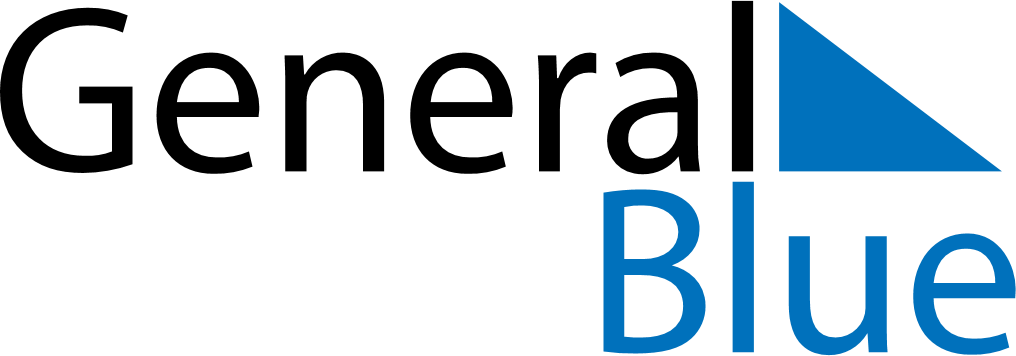 2022 – Q2Mexico  2022 – Q2Mexico  2022 – Q2Mexico  2022 – Q2Mexico  2022 – Q2Mexico  AprilAprilAprilAprilAprilAprilAprilMONTUEWEDTHUFRISATSUN123456789101112131415161718192021222324252627282930MayMayMayMayMayMayMayMONTUEWEDTHUFRISATSUN12345678910111213141516171819202122232425262728293031JuneJuneJuneJuneJuneJuneJuneMONTUEWEDTHUFRISATSUN123456789101112131415161718192021222324252627282930Apr 14: Maundy ThursdayApr 15: Good FridayMay 1: Labour DayMay 10: Mother’s Day